Order of WorshipL:	Welcome to another experience with Methodist Voices In Word And Song Television Ministry.  We are so happy you could join us.  
Ash Wednesdays signals the start of the penitential forty-day period of Lent.  During this time we engage in preparation for the celebration of Resurrection Lord’s Day through much prayer, fasting and acts of love.  Today is the first Lord’s Day In the season of Lent.  Come let us worship God who journeys with us through the wilderness.Introit:  	“Me Alone in a de Wilderness…”  [# 88 VIP]Call to Worship:Leader:		The season of Lent can be filled with testing and hardshipsResponse:	But God goes with us through the wild wilderness.Leader:	Our lives are lived in seasons of transitions and transformations.Response:	Lent is a time to ponder God's providence and persistence.Leader:	Together, we seek fruitfulness, for it has been promised to us;Response:	The barrenness of Lent will give way to the fruitfulness of Easter.Leader:	In this season of penitence and pondering, let us gather before God.Response:	We come, as a family, to wait for the Lord with strength and courage.Leader:		Come, let us worship God!Response:	We gladly join you in worshipping the Lord.Hymn: “My God How Wonderful Thou Art [#38 VIP Vs. 1, 2 &7]Prayer for PurityL:	Minister “Let us all pray”ALL:	Almighty God, to whom all hearts are open, all desires known and from whom no secrets are hid: cleanse the thoughts of our hearts by the inspiration of the Holy Spirit, that we may perfectly love You, and worthily magnify Your Holy Name, through Jesus Christ our Lord. Amen!The Commandments of Our Lord JesusL:	Our Lord Jesus Christ said: The first commandment is: 
Hear, O Israel, the Lord our God, the Lord is One: and you shall love the Lord your God with all your heart, and with all your soul and with all your mind and with all your strength.C: 	Lord, have mercy upon us, and incline our hearts to keep this law.L:	The second is this: you shall love your neighbour as yourself. There is no other commandment greater than these.C: 	Lord, have mercy upon us and incline our hearts to keep this law.L:	And a new commandment I give to you, that you love one another even as I have loved you, that you also love one another.C: 	Lord, have mercy upon us, and write all these your laws in our hearts we beseech you.L:	Let us confess our sins to God and pray for forgiveness.(Silent Prayer)Prayer of ConfessionALL:	Almighty God, our Heavenly Father, we have sinned against You and against each other, in thought and word and deed, in the evil we have done and in the good we have not done, through ignorance, through weakness, through our own deliberate fault. We are truly sorry and repent of all our sins. For the sake of Your Son, Jesus Christ, who died for us, forgive us all that is past; and grant that we may serve You in newness of life, to the glory of Your Name. AmenDECLARATION OF FORGIVENESSL.	God is faithful and will not allow us to be tempted beyond our abilities.P.	Even in our brokenness, God provides a path to wholeness.L.     When we confess our shortcomings, P:     God has mercy on us and is generous with forgiveness.L:      Through Christ Jesus, we are forgiven.P:      Thanks be to God.Hymn: “Forty Days and Forty Nights” [# 78 VIP]MINISTRY OF THE WORDCollectALL:	Almighty God, whose Son Jesus Christ fasted forty days in the wilderness, and was tempted as we are, yet without sin: give us grace to discipline ourselves in obedience to your Spirit; and, as you know our weakness, so may we know your power to save; through Jesus Christ your Son our Lord. Amen.Old testament: Deuteronomy 26: 1—11 Read by Sis Colette ChaiResponsive Reading: Psalm 91: 1—2, 9--16   L:	1 You who live in the shelter of the Most High,
    who abide in the shadow of the Almighty,R:	2 will say to the Lord, “My refuge and my fortress;
    my God, in whom I trust.”L:	9 Because you have made the Lord your refuge,[b]
    the Most High your dwelling place,R:	10 no evil shall befall you,
    no scourge come near your tent.L:	11 For he will command his angels concerning you
    to guard you in all your ways.R:	12 On their hands they will bear you up,
    so that you will not dash your foot against a stone.L:	13 You will tread on the lion and the adder,
    the young lion and the serpent you will trample under foot.R:	14 Those who love me, I will deliver;
    I will protect those who know my name.L:	15 When they call to me, I will answer them;
    I will be with them in trouble,  I will rescue them and honor them. R:	16 With long life I will satisfy them,
    and show them my salvation.		The GloriaGlory be to the Father and to the Son and to the Holy Spirit.  As it was in the beginning, is now and ever shall be, world without end. Amen.Epistle: Romans 10: 8b—13 Read by Bro. Glaister RickettsL: 	This is the Word of the Lord C: 	Thanks be to GodThe Gospel: Luke 4: 1—13  C: 	Glory to you, O God. L: 	This is the Gospel of Christ.C: 	Praise be to Christ, our Lord.Selection:Sermon			- Bishop the Rev’d Everald GalbraithAct of Meditation And Call To CommitmentHymn: “I Need Thee Every Hour” [#282 VIP vs. 1,2 & 4]AnnouncementsOffertoryDedication of Offering PRAYERS OF INTERCESSION L:  	God of mercy and love, let us serve you in our world
We pray for desert people, who live in a dry, parched land
who lack water who travel constantly so that they might live.
Give them living water. Let the deserts bloom into flower. P:  	God of mercy and love let us serve you in our worldL:  	We pray for countries where justice seems far away,
where human rights are ignored. Let us remind those in power that prisoners are not forgotten. We pray that the dignity of life is respected and remember those who have lost that dignity through age or infirmity or neglect. P:  	God of mercy and love let us serve you in our worldL:  	We pray for those who have no peace - for those who are troubled and torn apart by lack of self-esteem for those who torment and victimize the vulnerable. We pray for men and women affected by violence in the home and for those who live by violence. P:  	God of mercy and love let us serve you in our worldL:  	Loving Lord, let us not stand aside and tolerate lack of basic human resources, dehumanizing practices, or the use of violence to disempower your people. Remember those engaged in warfare and those whose lives have changed drastically from residents to refugees (We remember the people of …) Give us strength to act and challenge hatred, greed and the abuse of power, in order to bring about your justice and mercy. In your name we humbly ask that we may be a channel for your peace and love. Amen.The Lord’s Prayer (Sung: K. Armstrong) [# 25 VIP]THE SACRAMENT OF HOLY COMMUNION: MPB PG 76-78For those homebound, a TABLE, covered with clean white cloth, should stand in a convenient place in the room. The BREAD, baked or bought, is cut into sufficient small pieces so that each communicant might receive. The WINE, preferably grape juice or water, is placed on the table with the bread, and covered with a clean white cloth.)HYMN: “Jesus Tek ‘Way All Wi Sin…” [# 431 VIP]The Thanksgiving – PBMC pgs76 – 78 (Please see Insert)Hymn: “A Safe Stronghold Our God Is Still…” [# 280 VIP vs. 1 & 4]The Benediction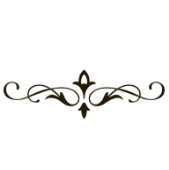 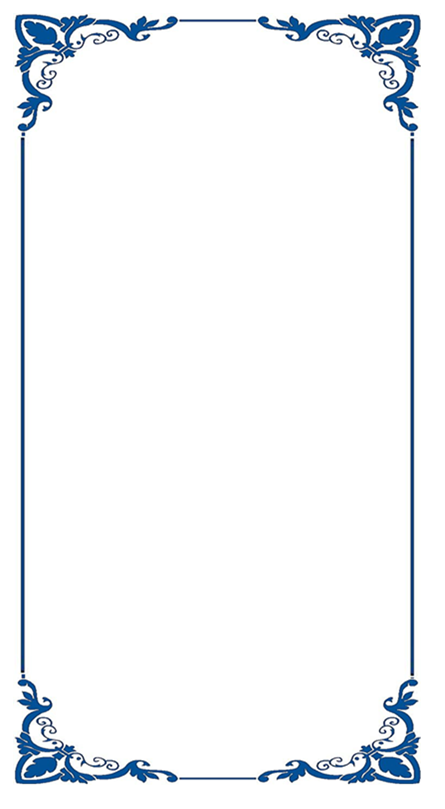 The Methodist Church in the Caribbean 
and the Americas (MCCA)Jamaica DistrictDISTRICT THEME:“Spreading Scriptural Holiness to Reform the Nation…Beginning with Me”Sub Theme “Building a Resilient People: Church, Community and Nation”METHODIST VOICES IN WORD AND SONGTELEVISION MINISTRY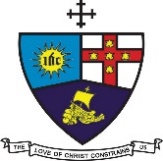 6th Lord’s Day before the Resurrection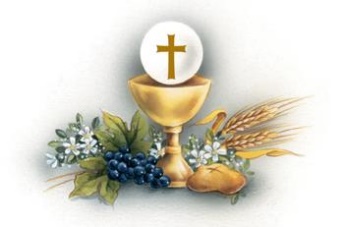 Sunday, March 6, 2022SERVICE OF WORD 
AND SACRAMENT       	Officiating Clergy:Preacher: 	Bishop the Rev’d Everald Galbraith	(Connexional Bishop)Liturgist: 	Rev’d Dr. Wayneford McFarlane
			(District Conference Secretary)	Organist:		Sis. Melrose Davies	Choristers:	Sis. Yvonne Brown
			Sis. Lucette Cargill		Sis. Valerie Hinds		Sis. Marie Miller		Sis. Yvonne Patterson		Bro. Nigel Haye                 District Bishop:  Rev’d Christine Gooden- Benguche                District Conference Secretary:  Rev’d Dr. Wayneford McFarlaneA warm welcome to all worshippers! 